BCH ĐOÀN TP. HỒ CHÍ MINH	      ĐOÀN TNCS HỒ CHÍ MINH             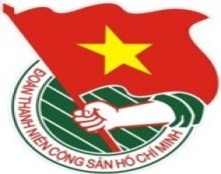 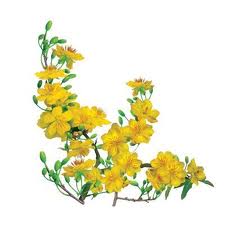 	***		TUẦN LỄ	          TP. Hồ Chí Minh, ngày 03 tháng 01 năm 2021	01/2021LỊCH LÀM VIỆC CỦA BAN THƯỜNG VỤ THÀNH ĐOÀN(Từ 04-01-2021 đến 10-01-2021)---------* Trọng tâm: - Tuyên dương “Học sinh 3 tốt” TP. Hồ Chí Minh năm 2020.- Tăng cường công tác phòng, chống dịch bệnh Covid-19 trong tình hình mới trên địa bàn thành phố.* Lịch làm việc thay thư mời trong nội bộ cơ quan Thành Đoàn.Lưu ý: Các đơn vị có thể tải lịch công tác tuần tại Trang thông tin điện tử Văn phòng Thành Đoàn vào ngày Chủ nhật hàng tuần.	TL. BAN THƯỜNG VỤ THÀNH ĐOÀN	CHÁNH VĂN PHÒNG	(Đã ký)	Đỗ Phan Như NguyệtNGÀYGIỜNỘI DUNG - THÀNH PHẦNĐỊA ĐIỂMTHỨ HAI04-0114g00  Họp nghiệm thu đề tài thuộc Chương trình Vườn ươm Sáng tạo Khoa học và Công nghệ Trẻ (TP: đ/c K.Thành, Hội đồng khoa học, báo cáo viên, Trung tâm PTKHCNT)Trung tâm PTKHCNTTHỨ HAI04-0114g30Họp đánh giá thi đua các đơn vị sự nghiệp thuộc Khối thi đua 44 (TP: đ/c M.Hải, các đơn vị sự nghiệp thuộc Khối thi đua 44, VP)P.A1THỨ HAI04-0115g30Họp đánh giá thi đua các đơn vị sự nghiệp thuộc Khối thi đua 43 (TP: đ/c T.Nguyên, các đơn vị sự nghiệp thuộc Khối thi đua 43, VP)P.C6THỨ ba05-0108g30  Họp giao ban Thường trực - Văn phòng (TP: đ/c T.Phương, Thường trực Thành Đoàn, lãnh đạo VP)P.B2THỨ ba05-0111g30Dự họp kiểm điểm Ban Giám đốc Ký túc xá Sinh viên Lào (TP: đ/c T.Phương, N.Linh, T.Nhã, đại diện lãnh đạo Ban TC, Ban KT, VP, Kế toán KTX SV Lào)KTX SV LàoTHỨ ba05-0114g00  Họp triển khai Hành trình Tuổi trẻ Thành phố vì biển, đảo quê hương năm 2021 (TP: đ/c M.Hải, T.Linh, M.Khang, NVHTN, cơ sở Hội trực thuộc) P.C6THỨ ba05-0115g00Họp Hội đồng thi đua, khen thưởng cơ quan chuyên trách Thành Đoàn quý IV - năm 2020 (TP: đ/c T.Phương, M.Hải, T.Hà, T.Nguyên, thành viên Hội đồng)P.B2THỨ ba05-0116g30  Sinh hoạt Chi bộ Phong trào 2 (TP: đ/c M.Hải, H.Trân, đảng viên chi bộ)Trung tâm HTTNKNTHỨ ba05-0117g00  Họp nhóm chuyên đề đi cơ sở số 06 (TP: đ/c N.Linh, T.Toàn, K.Phẳng, T.Hương, S.Bình, C.Bình)P.A3THỨ TƯ06-0108g00  Dự Hội nghị Ban Thường vụ Trung ương Đoàn lần thứ 14, khóa XI (TP: đ/c T.Phương)Hà NộiTHỨ TƯ06-0108g00  Họp kiểm tra các hoạt động chăm lo Tết Nguyên đán Tân Sửu 2021 (TP: đ/c M.Hải, T.Linh, N.Tuấn - Trung tâm CTXHTN, H.Bảo)05 ĐTHTHỨ TƯ06-0108g30Dự họp kiểm điểm tập thể, cá nhân Trung tâm dịch vụ việc làm Thanh niên Thành phố năm 2020 (TP: đ/c H.Trân, đại diện lãnh đạo Ban TC, Ban KT, VP)TT DVVLTHỨ TƯ06-0113g30  Dự Hội nghị Ban Chấp hành Trung ương Đoàn lần thứ 8, khóa XI - trực tuyến (TP: đ/c T.Phương, M.Hải, D.Hương - ĐHQG-HCM)Hà Nội,Phòng A1THỨ TƯ06-0114g00Dự họp kiểm điểm tập thể, cá nhân Báo Khăn Quàng Đỏ năm 2020 (TP: đ/c T.Hà, đại diện lãnh đạo Ban TC, Ban KT, VP)Báo KQĐTHỨ TƯ06-0114g00Dự Hội nghị Ban Thường vụ Thành ủy lần thứ 12 (TP: đ/c T.Nguyên, T.Quang, H.Thạch)Theo Thư mờiTHỨ TƯ06-0114g00Sinh hoạt Chi bộ Phong trào 1 (TP: đ/c T.Hà, H.Minh, N.Nhung, đảng viên chi bộ)P.A1THỨ TƯ06-0117g00Họp đánh giá, phân tích chất lượng đảng viên Chi bộ Trường học (TP: đ/c T.Hà, N.Linh, đảng viên chi bộ)P.A1THỨ TƯ06-0117g30  Hội nghị kiểm điểm đối với chức danh Chủ tịch Hội Liên hiệp Thanh niên Việt Nam Thành phố (TP: đ/c M.Hải, H.Trân, T.Linh, H.Bảo, VP Hội LHTNVN TP)P.C6THỨ NĂM07-0108g00Dự Hội nghị Ủy ban Mặt trận Tổ quốc Việt Nam Thành phố lần thứ 5, khóa XI (2019 - 2024) (TP: đ/c T.Phương)Theo thư mờiTHỨ NĂM07-0108g00Dự Hội nghị tổng kết công tác Tuyên giáo năm 2020 và triển khai nhiệm vụ năm 2021 (TP: đ/c T.Nguyên)Theo thư mờiTHỨ NĂM07-0109g00Dự họp kiểm điểm tập thể, cá nhân Nhà Thiếu nhi Thành phố năm 2020 (TP: đ/c T.Hà, đại diện lãnh đạo Ban TC, Ban KT, VP)NTN Thành phốTHỨ NĂM07-0110g30Dự họp kiểm điểm tập thể, cá nhân Trung tâm Hỗ trợ Học sinh, Sinh viên Thành phố (TP: đ/c T.Phương, N.Linh, đại diện lãnh đạo Ban TC, Ban KT, VP)Trung tâmHTHSSVTHỨ NĂM07-0110g30Dự họp kiểm điểm tập thể, cá nhân Nhà văn hóa Thanh niên TP.HCM năm 2020 (TP: đ/c T.Nguyên, đại diện lãnh đạo Ban TC, Ban KT, VP)NVHTN Thành phốTHỨ NĂM07-0114g00Dự họp kiểm điểm tập thể, cá nhân Báo Tuổi Trẻ (TP: đ/c T.Phương, T.Nguyên, đại diện lãnh đạo Ban TC, Ban KT, VP)BTTTHỨ NĂM07-0114g00Họp góp ý Hướng dẫn về hoạt động của Câu lạc bộ Phụ trách thiếu nhi địa bàn dân cư (TP: đ/c T.Hà, Ban TN, Ban MT-ANQP-ĐBDC, theo thư mời)P.A9THỨ NĂM07-0116g00Dự họp kiểm điểm tập thể, cá nhân Công ty TNHH MTV Lê Quang Lộc (TP: đ/c T.Phương, N.Nguyệt, X.Diện, đại diện lãnh đạo Ban TC, Ban KT) CtyLê Quang LộcTHỨ SÁU08-0107g00✪Khảo sát công tác tổ chức Chương trình Tuyên dương Chi đoàn mạnh và gặp gỡ Bí thư Chi đoàn tiêu biểu Cụm Đông Nam Bộ năm 2021 – Cả ngày (TP: đ/c T.Nguyên, T.Quang)Tây NinhTHỨ SÁU08-0108g00Dự họp kiểm điểm tập thể, cá nhân Công ty TNHH MTV Nhà Xuất bản Trẻ (TP: đ/c T.Phương, N.Nguyệt, X.Diện, đại diện lãnh đạo Ban TG, Ban TC, Ban KT)Cty Nhà Xuất bản TrẻTHỨ SÁU08-0108g00✪Dự Hội nghị tổng kết công tác Đoàn và phong trào thanh niên Sở Lao động, Thương binh và Xã hội Thành phố năm 2020 (TP: đ/c T.Hà, Ban CNLĐ)Cơ sởTHỨ SÁU08-0109g00Dự họp kiểm điểm tập thể, cá nhân Trung tâm Công tác xã hội Thành phố năm 2020 (TP: đ/c M.Hải, đại diện lãnh đạo Ban TC, Ban KT, VP)TTCTXHTHỨ SÁU08-0110g30  Hội nghị kiểm điểm đối với chức danh Chủ tịch Hội Sinh viên Việt Nam Thành phố (TP: đ/c T.Phương, N.Linh, UVBTK Hội SVVN TP) P.B2THỨ SÁU08-0114g00Dự họp kiểm điểm tập thể, cá nhân Nhà Văn hoá Sinh viên Thành phố (TP: đ/c T.Phương, N.Linh, đại diện lãnh đạo Ban TC, Ban KT, VP)NVHSV THỨ SÁU08-0114g00  Dự Hội nghị tổng kết công tác Đoàn và phong trào thanh thiếu nhi Quận 3 (TP: đ/c M.Hải)Cơ sởTHỨ SÁU08-0115g00  Hội nghị triển khai Kế hoạch tổ chức chiến dịch Xuân tình nguyện lần thứ 13 - năm 2020 (TP: đ/c M.Hải, N.Linh, Ban TNTH, đại diện Thường trực các cơ sở Đoàn trực thuộc Thành Đoàn, đại diện Thường trực Hội Sinh viên Việt Nam các trường)HTTHỨ SÁU08-0115g00  Dự Chương trình "Ban Thường vụ Quận Đoàn gặp gỡ cán bộ Đoàn khu vực trường học" năm 2020 - 2021 và Lễ tuyên dương "Học sinh 3 tốt", "Cán bộ Đoàn Học sinh THPT đậu Đại học, Cao đẳng" năm 2020 (TP: đ/c H.Minh)Cơ sở16g00Dự họp kiểm điểm tập thể, cá nhân Trung tâm phát triển Khoa học và công nghệ trẻ năm 2020 (TP: đ/c M.Hải, đại diện lãnh đạo Ban TC, Ban KT, VP)TT.KHCNT16g30Họp đánh giá, phân tích chất lượng đảng viên Chi bộ Văn phòng 1 (TP: đ/c T.Phương, N.Nguyệt, đảng viên chi bộ) P.B2THỨ BẢY09-0107g00  Chương trình dâng hoa, dâng hương Tượng đài Anh hùng Lực lượng Vũ trang nhân dân Trần Văn Ơn và tuyên dương “Học sinh 3 tốt” TP. Hồ Chí Minh năm 2020 (TP: đ/c T.Phương, Ban Thường vụ Thành Đoàn, Ban TNTH)Công viên Bách Tùng DiệpTHỨ BẢY09-0108g30Họp Ban Thường vụ Thành Đoàn (TP: đ/c T.Phương, Ban Thường vụ Thành Đoàn)P.B2THỨ BẢY09-0114g00Duyệt chương trình, kế hoạch hoạt động năm 2021 của Ban Thanh niên trường học (TP: đ/c T.Phương, Thường trực Thành Đoàn, đại diện lãnh đạo các Ban - VP, Đảng ủy - Công đoàn - Liên Chi đoàn Khối Phong trào, Tổ Tài chính, Ban TNTH)P.B2THỨ BẢY09-0116g30Duyệt chương trình, kế hoạch hoạt động năm 2021 của Ban Công nhân lao động (TP: đ/c T.Phương, Thường trực Thành Đoàn, đại diện lãnh đạo các Ban - VP, Đảng ủy - Công đoàn - Liên Chi đoàn Khối Phong trào, Tổ Tài chính, Ban CNLĐ)P.B2THỨ BẢY09-0116g30  Dự Hội nghị tổng kết năm 2020, phương hướng nhiệm vụ năm 2021 của Hiệp hội Doanh nghiệp TP. Hồ Chí Minh (TP: đ/c M.Hải)Theo thư mờiCHỦ NHẬT10-0108g00Duyệt chương trình, kế hoạch hoạt động năm 2021 của Ban Tổ chức (TP: đ/c T.Phương, Thường trực Thành Đoàn, đại diện lãnh đạo các Ban - VP, Đảng ủy - Công đoàn - Liên Chi đoàn Khối Phong trào, Tổ Tài chính, Ban TC)P.B208g00✪Dự trao Quyết định nhân sự Phó giám đốc Trung tâm sinh hoạt dã ngoại Thanh thiếu nhi Thành phố và Họp kiểm điểm tập thể, cá nhân Trung tâm sinh hoạt dã ngoại Thanh thiếu nhi Thành phố năm 2020 (TP: đ/c M.Hải, đại diện lãnh đạo Ban TC, Ban KT, VP)Cần Giờ10g30Duyệt chương trình, kế hoạch hoạt động năm 2021 của Ban quốc tế (TP: đ/c T.Phương, Thường trực Thành Đoàn, đại diện lãnh đạo các Ban - VP, Đảng ủy - Công đoàn - Liên Chi đoàn Khối Phong trào, Tổ Tài chính, Ban TC)P.B214g00Duyệt chương trình, kế hoạch hoạt động năm 2021 của Ban Thiếu nhi (TP: đ/c T.Phương, Thường trực Thành Đoàn, đại diện lãnh đạo các Ban - VP, Đảng ủy - Công đoàn - Liên Chi đoàn Khối Phong trào, Tổ Tài chính, Ban TN)P.B2